Galaday 2022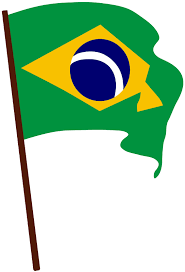 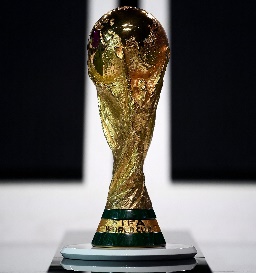 This year the theme for the Gala day is, World Cup.  St Joseph’s will be representing Brazil.  Children and families who are walking in the parade, can wear a Brazil strip, if they have one and if not, simply wear a yellow t-shirt with blue shorts.  The school will print some Brazil flags/badges that can be added to the outfit.   Other options include dressing as a Brazil supporter and wear a Carnival style outfit.   Mask and Head Dress templates can be provided and the children can decorate at school or home.  Traditionally, these are brightly coloured with jewels and feathers.  Some children may want to wear a tutu with a blue or yellow t-shirt.  The possibilities are endless.The most important thing is to enjoy the day and not feel pressured into buying expensive costumes.  If anyone needs help in arranging an outfit for their child, please speak to the school office.